第42回　大矢知地区市民体育祭　晴れ渡った青空のもと、第42回大矢知地区市民体育祭を三年ぶりに大矢知興譲小学校にて開催致しました。コロナ禍であることを考慮し、食事なしの半日開催とし、競技は五種目に縮小。本当に多くの市民の皆さんにご参加いただきました。第一競技は、「グランドゴルフ」。50歳以上の方が対象の為、落ち着いた雰囲気でスタートしましたが、第二競技の「障害物お菓子取り」で、小学生パワー炸裂。元気いっぱいでゴールまで走ってきてくれました。第三競技は「集まれ！！大矢知っ子！」幼児と保護者が対象です。嬉しそうにお菓子めがけて走る小さな子達にスタッフも自然と笑顔になっていましたね。第四競技は「いい町つくろう！」再び、小学生たちが大盛り上がりで駆け抜けました。最後、第五競技は「町別対抗5種リレー」。笑いあり、感動ありの５種リレー。二人三脚で何度も何度も転びながら、最後ゴールテープを切った二人組には大きな拍手が起きました。順位が良くなかった子も、景品がはずれた子も、いたとは思いますが、よい思い出になってくれたら良いな！と願っています。（コロナ禍において実現した今年度の地区体育祭。準備や進行、度重なる話し合いや変更に次ぐ変更があり、スタッフ全員が臨機応変の対応を迫られるものとなりました。参加を控えた市民の方も多くみられました。コロナと共にあれる行事というものをこれからも色々な意見を交わしながら模索していくことになると思いますが、今後も様子を見ながら楽しい行事を実現していけるといいなと思います。）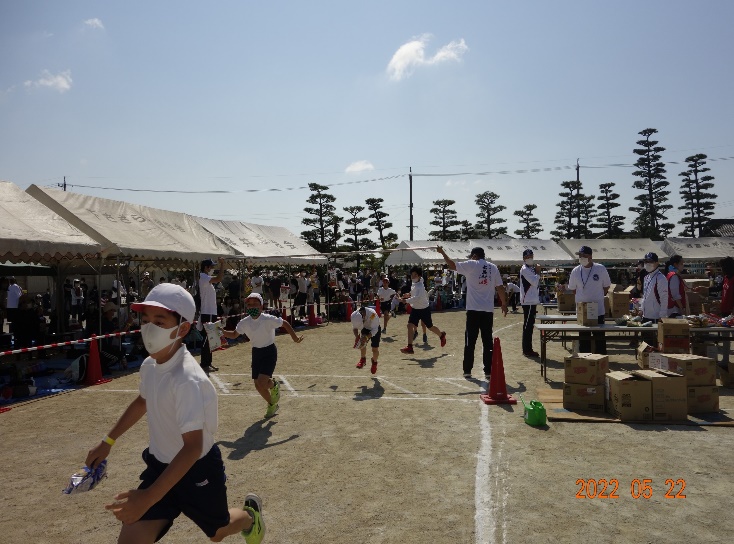 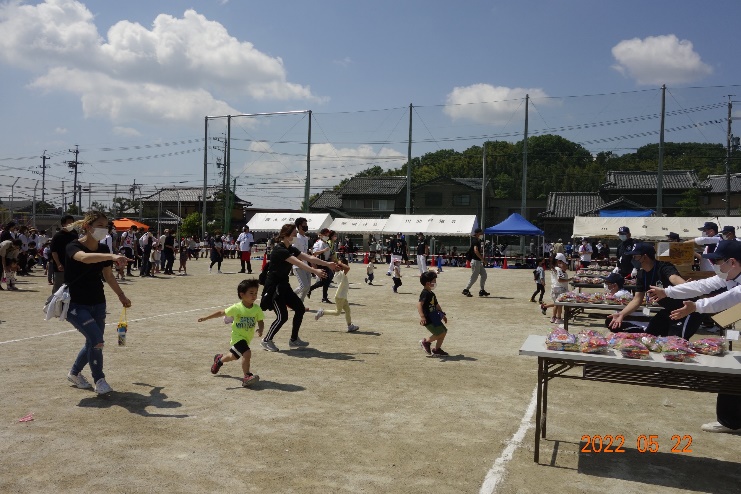 